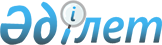 Сандықтау аудандық мәслихатының 2017 жылғы 22 желтоқсандағы № 17/1 "2018-2020 жылдарға арналған аудандық бюджет туралы" шешіміне өзгерістер енгізу туралыАқмола облысы Сандықтау аудандық мәслихатының 2018 жылғы 6 қарашадағы № 22/1 шешімі. Ақмола облысының Әділет департаментінде 2018 жылғы 19 қарашада № 6838 болып тіркелді
      РҚАО-ның ескертпесі.

      Құжаттың мәтінінде түпнұсқаның пунктуациясы мен орфографиясы сақталған.
      Қазақстан Республикасының 2008 жылғы 4 желтоқсандағы Бюджет кодексінің 106 бабының 4 тармағына, 109 бабының 5 тармағына, Қазақстан Республикасының 2001 жылғы 23 қаңтардағы "Қазақстан Республикасындағы жергілікті мемлекеттік басқару және өзін-өзі басқару туралы" Заңының 6 бабына сәйкес, Сандықтау аудандық мәслихаты ШЕШІМ ҚАБЫЛДАДЫ:
      1. Сандықтау аудандық мәслихатының 2017 жылғы 22 желтоқсандағы № 17/1 "2018–2020 жылдарға арналған аудандық бюджет туралы" (Нормативтік құқықтық актілерді мемлекеттік тіркеу тізілімінде № 6283 тіркелген, 2018 жылдың 12 қаңтарында "Сандыктауский край" газетінде жарияланған) шешіміне келесі өзгерістер енгізілсін:
      1 тармақ жаңа редакцияда баяндалсын:
      "1. 2018–2020 жылдарға арналған аудандық бюджет тиісінше 1, 2 және 3 қосымшаларға сәйкес, оның ішінде 2018 жылға келесі көлемдерде бекітілсін:
      1) кірістер – 2 929 927,1 мың теңге, оның ішінде:
      салықтық түсімдер – 412 938,0 мың теңге;
      салықтық емес түсімдер – 6 456,9 мың теңге;
      негізгі капиталды сатудан түсетін түсімдер – 10 000,0 мың теңге;
      трансферттер түсімі – 2 500 532,2 мың теңге;
      2) шығындар – 2 943 789,4 мың теңге;
      3) таза бюджеттік кредиттеу – 24 252,2 мың теңге, оның ішінде:
      бюджеттiк кредиттер – 32 468,0 мың теңге;
      бюджеттік кредиттерді өтеу – 8 215,8 мың теңге;
      4) қаржы активтерімен операциялар бойынша сальдо – 0,0 мың теңге, оның ішінде:
      қаржы активтерін сатып алу – 0,0 мың теңге;
      мемлекеттің қаржы активтерін сатудан түсетін түсімдер – 0,0 мың теңге;
      5) бюджет тапшылығы (профициті) – - 38 114,5 мың теңге;
      6) бюджет тапшылығын қаржыландыру (профицитін пайдалану) – 38 114,5 мың теңге.";
      жоғарыда аталған шешімнің 1, 5, 7, 8 қосымшалары осы шешімнің 1, 2, 3, 4 қосымшаларына сәйкес жаңа редакцияда баяндалсын.
      2. Осы шешім Ақмола облысының Әділет департаментінде мемлекеттік тіркелген күнінен бастап күшіне енеді және 2018 жылдың 1 қаңтарынан бастап қолданысқа енгізіледі.
      "КЕЛІСІЛДІ"
      2018 жылғы 6 қараша 2018 жылға арналған аудандық бюджет 2018 жылға арналған облыстық бюджеттен нысаналы трансферттер 2018 жылға арналған ауыл, ауылдық округтердің бюджеттік
бағдарламаларының тізбесі
      кестенің жалғасы:
      кестенің жалғасы: 2018 жылға жергілікті өзін-өзі басқару органдарына берілетін
трансферттердің ауыл, ауылдық округтер арасында бөлінуі
      кестенің жалғасы:
      кестенің жалғасы:
					© 2012. Қазақстан Республикасы Әділет министрлігінің «Қазақстан Республикасының Заңнама және құқықтық ақпарат институты» ШЖҚ РМК
				
      Сессия төрағасы,
аудандық мәслихат
хатшысы

С.Клюшников

      Сандықтау ауданының
әкімі

А.Исмағамбетов
Сандықтау аудандық мәслихатының
2018 жылғы 6 қарашадағы
№ 22/1 шешіміне
1 қосымшаСандықтау аудандық мәслихатының
2017 жылғы 22 желтоқсандағы
№ 17/1 шешіміне
1 қосымша
Санат
Санат
Санат
Санат
Сома мың теңге
 Сыныбы
 Сыныбы
 Сыныбы
Сома мың теңге
Кіші сыныбы
Кіші сыныбы
Сома мың теңге
Атауы
Сома мың теңге
1
2
3
4
5
I. Кірістер
2 929 927,1
1
Салықтық түсімдер
412 938,0
01
Табыс салығы
13 779,0
2
Жеке табыс салығы
13 779,0
03
Әлеуметтік салық
178 846,0
1
Әлеуметтік салық
178 846,0
04
Меншікке салынатын салықтар
98 677,0
1
Мүлікке салынатын салықтар
62 382,0
3
Жер салығы
2 758,0
4
Көлік құралдарына салынатын салық
28 533,0
5
Бірыңғай жер салығы
5 004,0
05
Тауарларға, жұмыстарға және қызметтерге салынатын ішкі салықтар
117 552,0
2
Акциздер
1 507,0
3
Табиғи және басқа да ресурстарды пайдаланғаны үшін түсетін түсімдер
105 010,0
4
Кәсіпкерлік және кәсіби қызметті жүргізгені үшін алынатын алымдар
11 035,0
08
Заңдық маңызы бар әрекеттерді жасағаны және (немесе) оған уәкілеттігі бар мемлекеттік органдар немесе лауазымды адамдар құжаттар бергені үшін алынатын міндетті төлемдер
4 084,0
1
Мемлекеттік баж
4 084,0
2
Салықтық емес түсімдер
6 456,9
01
Мемлекеттік меншіктен түсетін кірістер
5 844,9
5
Мемлекет меншігіндегі мүлікті жалға беруден түсетін кірістер
5 833,0
7
Мемлекеттік бюджеттен берілген кредиттер бойынша сыйақылар
11,9
06
Басқа да салықтық емес түсімдер
612,0
1
Басқа да салықтық емес түсімдер
612,0
3
Негізгі капиталды сатудан түсетін түсімдер
10 000,0
01
Мемлекеттік мекемелерге бекітілген мемлекеттік мүлікті сату
5 000,0
1
Мемлекеттік мекемелерге бекітілген мемлекеттік мүлікті сату
5 000,0
03
Жерді және материалдық емес активтерді сату
5 000,0
1
Жерді сату
5 000,0
4
Трансферттер түсімі
2 500 532,2
02
Мемлекеттік басқарудың жоғары тұрған органдарынан түсетін трансферттер
2 500 532,2
2
Облыстық бюджеттен түсетін трансферттер
2 500 532,2
Функционалдық топ
Функционалдық топ
Функционалдық топ
Функционалдық топ
Сома
Бюджеттік бағдарламалардың әкімшісі
Бюджеттік бағдарламалардың әкімшісі
Бюджеттік бағдарламалардың әкімшісі
Сома
Бағдарлама
Бағдарлама
Сома
Атауы
Сома
1
2
3
4
5
II. Шығындар
2 943 789,4
01
Жалпы сипаттағы мемлекеттік қызметтер 
300 247,7
112
Аудан (облыстық маңызы бар қала) мәслихатының аппараты
15 796,0
001
Аудан (облыстық маңызы бар қала) мәслихатының қызметін қамтамасыз ету жөніндегі қызметтер
15 796,0
122
Аудан (облыстық маңызы бар қала) әкімінің аппараты
83 341,1
001
Аудан (облыстық маңызы бар қала) әкімінің қызметін қамтамасыз ету жөніндегі қызметтер
83 341,1
123
Қаладағы аудан, аудандық маңызы бар қала, кент, ауыл, ауылдық округ әкімінің аппараты 
151 761,0
001
Қаладағы аудан, аудандық маңызы бар қаланың, кент, ауыл, ауылдық округ әкімінің қызметін қамтамасыз ету жөніндегі қызметтер
142 070,6
022
Мемлекеттік органның күрделі шығыстары
9 690,4
458
Ауданның (облыстық маңызы бар қаланың) тұрғын үй-коммуналдық шаруашылығы, жолаушылар көлігі және автомобиль жолдары бөлімі
14 635,6
001
Жергілікті деңгейде тұрғын үй-коммуналдық шаруашылығы, жолаушылар көлігі және автомобиль жолдары саласындағы мемлекеттік саясатты іске асыру жөніндегі қызметтер
14 635,6
459
Ауданның (облыстық маңызы бар қаланың) экономика және қаржы бөлімі
27 584,0
001
Ауданның (облыстық маңызы бар қаланың) экономикалық саясатын қалыптастыру мен дамыту, мемлекеттік жоспарлау, бюджеттік атқару және коммуналдық меншігін басқару саласындағы мемлекеттік саясатты іске асыру жөніндегі қызметтер 
25 635,5
003
Салық салу мақсатында мүлікті бағалауды жүргізу
694,5
010
Жекешелендіру, коммуналдық меншікті басқару, жекешелендіруден кейінгі қызмет және осыған байланысты дауларды реттеу
1 254,0
493
Ауданның (облыстық маңызы бар қаланың) кәсіпкерлік, өнеркәсіп және туризм бөлімі
7 130,0
001
Жергілікті деңгейде кәсіпкерлікті, өнеркәсіпті және туризмді дамыту саласындағы мемлекеттік саясатты іске асыру жөніндегі қызметтер
7 130,0
02
Қорғаныс
4 485,7
122
Аудан (облыстық маңызы бар қала) әкімінің аппараты
4 485,7
005
Жалпыға бірдей әскери міндетті атқару шеңберіндегі іс-шаралар
3 981,0
006
Аудан (облыстық маңызы бар қала) ауқымындағы төтенше жағдайлардың алдын алу және оларды жою
504,7
03
Қоғамдық тәртіп, қауіпсіздік, құқықтық, сот, қылмыстық-атқару қызметі 
240,0
458
Ауданның (облыстық маңызы бар қаланың) тұрғын үй-коммуналдық шаруашылығы, жолаушылар көлігі және автомобиль жолдары бөлімі
240,0
021
Елді мекендерде жол қозғалысы қауіпсіздігін қамтамасыз ету
240,0
04
Білім беру
1 715 928,4
464
Ауданның (облыстық маңызы бар қаланың) білім бөлімі
1 557 937,9
001
Жергілікті деңгейде білім беру саласындағы мемлекеттік саясатты іске асыру жөніндегі қызметтер
11 844,0
003
Жалпы білім беру
1 242 585,0
004
Ауданның (облыстық маңызы бар қаланың) мемлекеттік білім беру мекемелерінде білім беру жүйесін ақпараттандыру
1 729,0
005
Ауданның (облыстық маңызы бар қаланың) мемлекеттік білім беру мекемелер үшін оқулықтар мен оқу-әдiстемелiк кешендерді сатып алу және жеткізу
25 125,0
006
Балаларға қосымша білім беру
43 672,0
015
Жетім баланы (жетім балаларды) және ата-аналарының қамқорынсыз қалған баланы (балаларды) күтіп-ұстауға қамқоршыларға (қорғаншыларға) ай сайынға ақшалай қаражат төлемі
11 156,1
023
Әдістемелік жұмыс
22 872,0
040
Мектепке дейінгі білім беру ұйымдарында мемлекеттік білім беру тапсырысын іске асыруға
87 641,0
067
Ведомстволық бағыныстағы мемлекеттік мекемелер мен ұйымдардың күрделі шығыстары
111 313,8
472
Ауданның (облыстық маңызы бар қаланың) құрылыс, сәулет және қала құрылысы бөлімі
157 990,5
022
Бастауыш, негізгі орта және жалпы орта білім беру объектілерін салу және реконструкциялау
157 990,5
06
Әлеуметтiк көмек және әлеуметтiк қамсыздандыру
153 892,5
451
Ауданның (облыстық маңызы бар қаланың) жұмыспен қамту және әлеуметтік бағдарламалар бөлімі
130 509,4
001
Жергілікті деңгейде халық үшін әлеуметтік бағдарламаларды жұмыспен қамтуды қамтамасыз етуді іске асыру саласындағы мемлекеттік саясатты іске асыру жөніндегі қызметтер 
21 708,5
002
Жұмыспен қамту бағдарламасы
29 072,9
005
Мемлекеттiк атаулы әлеуметтік көмек
15 647,3
007
Жергілікті өкілетті органдардың шешімі бойынша мұқтаж азаматтардың жекелеген топтарына әлеуметтік көмек
14 634,3
010
Үйден тәрбиеленіп оқытылатын мүгедек балаларды материалдық қамтамасыз ету
191,1
011
Жәрдемақыларды және басқа да әлеуметтік төлемдерді есептеу, төлеу мен жеткізу бойынша қызметтерге ақы төлеу
357,0
014
Мұқтаж азаматтарға үйде әлеуметтік көмек көрсету
10 401,9
017
Оңалтудың жеке бағдарламасына сәйкес мұқтаж мүгедектердi мiндеттi гигиеналық құралдармен қамтамасыз ету, қозғалуға қиындығы бар бірінші топтағы мүгедектерге жеке көмекшінің және есту бойынша мүгедектерге қолмен көрсететiн тіл маманының қызметтерін ұсыну 
3 725,0
023
Жұмыспен қамту орталықтарының қызметін қамтамасыз ету
28 319,4
050
Қазақстан Республикасында мүгедектердің құқықтарын қамтамасыз ету және өмір сүру сапасын жақсарту жөніндегі 2012-2018 жылдарға арналған іс-шаралар жоспарын іске асыру
4 759,0
054
Үкіметтік емес ұйымдарда мемлекеттік әлеуметтік тапсырысты орналастыру
1 693,0
464
Ауданның (облыстық маңызы бар қаланың) білім бөлімі
23 383,1
030
Патронат тәрбиешілерге берілген баланы (балаларды) асырап бағу 
22 194,1
031
Жетім балаларды және ата-аналарының қамқорынсыз қалған, отбасылық үлгідегі балалар үйлері мен асыраушы отбасыларындағы балаларды мемлекеттік қолдау
1 189,0
07
Тұрғын үй-коммуналдық шаруашылық
220 029,8
458
Ауданның (облыстық маңызы бар қаланың) тұрғын үй-коммуналдық шаруашылығы, жолаушылар көлігі және автомобиль жолдары бөлімі
43 099,4
012
Сумен жабдықтау және су бұру жүйесінің жұмыс істеуі
8 452,0
016
Елді мекендердің санитариясын қамтамасыз ету
575,0
018
Елді мекендерді абаттандыру және көгалдандыру
1 329,0
026
Ауданның (облыстық маңызы бар қаланың) коммуналдық меншігіндегі жылу жүйелерін қолдануды ұйымдастыру
32 743,4
472
Ауданның (облыстық маңызы бар қаланың) құрылыс, сәулет және қала құрылысы бөлімі
176 930,4
003
Коммуналдық тұрғын үй қорының тұрғын үйін жобалау және (немесе) салу, реконструкциялау
142 973,0
004
Инженерлік-коммуникациялық инфрақұрылымды жобалау, дамыту және (немесе) жайластыру
32 857,4
098
Коммуналдық тұрғын үй қорының тұрғын үйлерін сатып алу
1 100,0
08
Мәдениет, спорт, туризм және ақпараттық кеңістік
227 531,3
455
Ауданның (облыстық маңызы бар қаланың) мәдениет және тілдерді дамыту бөлімі
190 334,5
001
Жергілікті деңгейде тілдерді және мәдениетті дамыту саласындағы мемлекеттік саясатты іске асыру жөніндегі қызметтер
7 230,3
003
Мәдени-демалыс жұмысын қолдау
127 787,8
006
Аудандық (қалалық) кітапханалардың жұмыс істеуі 
44 353,4
007
Мемлекеттік тілді және Қазақстан халқының басқа да тілдерін дамыту
8 065,0
032
Ведомстволық бағыныстағы мемлекеттік мекемелерінің және ұйымдарының күрделі шығыстары
2 898,0
456
Ауданның (облыстық маңызы бар қаланың) ішкі саясат бөлімі
24 182,8
001
Жергілікті деңгейде ақпарат, мемлекеттілікті нығайту және азаматтардың әлеуметтік сенімділігін қалыптастыру саласында мемлекеттік саясатты іске асыру жөніндегі қызметтер
13 048,5
002
Мемлекеттік ақпараттық саясат жүргізу жөніндегі қызметтер
5 738,4
003
Жастар саясаты саласында іс-шараларды іске асыру 
5 395,9
465
Ауданның (облыстық маңызы бар қаланың) дене шынықтыру және спорт бөлімі
13 014,0
001
Жергілікті деңгейде дене шынықтыру және спорт саласындағы мемлекеттік саясатты іске асыру жөніндегі қызметтер
3 871,0
006
Аудандық (облыстық маңызы бар қалалық) деңгейде спорттық жарыстар өткізу
2 730,0
007
Әртүрлі спорт түрлері бойынша аудан (облыстық маңызы бар қала) құрама командаларының мүшелерін дайындау және олардың облыстық спорт жарыстарына қатысуы
6 413,0
10
Ауыл, су, орман, балық шаруашылығы, ерекше қорғалатын табиғи аумақтар, қоршаған ортаны және жануарлар дүниесін қорғау, жер қатынастары
78 518,5
459
Ауданның (облыстық маңызы бар қаланың) экономика және қаржы бөлімі
8 037,0
099
Мамандарға әлеуметтік қолдау көрсету жөніндегі шараларды іске асыру
8 037,0
462
Ауданның (облыстық маңызы бар қаланың) ауыл шаруашылығы бөлімі
15 233,5
001
Жергілікті деңгейде ауыл шаруашылығы саласындағы мемлекеттік саясатты іске асыру жөніндегі қызметтер
15 233,5
463
Ауданның (облыстық маңызы бар қаланың) жер қатынастары бөлімі
10 524,0
001
Аудан (облыстық маңызы бар қала) аумағында жер қатынастарын реттеу саласындағы мемлекеттік саясатты іске асыру жөніндегі қызметтер
8 274,0
006
Аудандардың, облыстық маңызы бар, аудандық маңызы бар қалалардың, кенттердiң, ауылдардың, ауылдық округтердiң шекарасын белгiлеу кезiнде жүргiзiлетiн жерге орналастыру
2 250,0
473
Ауданның (облыстық маңызы бар қаланың) ветеринария бөлімі
44 724,0
001
Жергілікті деңгейде ветеринария саласындағы мемлекеттік саясатты іске асыру жөніндегі қызметтер
10 323,0
007
Қаңғыбас иттер мен мысықтарды аулауды және жоюды ұйымдастыру
285,0
010
Ауыл шаруашылығы жануарларын сәйкестендіру жөніндегі іс-шараларды өткізу
1 171,0
011
Эпизоотияға қарсы іс-шаралар жүргізу
32 125,2
047
Жануарлардың саулығы мен адамның денсаулығына қауіп төндіретін, алып қоймай залалсыздандырылған (зарарсыздандырылған) және қайта өңделген жануарлардың, жануарлардан алынатын өнімдер мен шикізаттың құнын иелеріне өтеу
819,8
11
Өнеркәсіп, сәулет, қала құрылысы және құрылыс қызметі 
12 166,2
472
Ауданның (облыстық маңызы бар қаланың) құрылыс, сәулет және қала құрылысы бөлімі
12 166,2
001
Жергілікті деңгейде құрылыс, сәулет және қала құрылысы саласындағы мемлекеттік саясатты іске асыру жөніндегі қызметтер
9 361,4
013
Аудан аумағында қала құрылысың дамытудың кешенді схемаларың, аудаңдық (облстық) маңызы бар қалалардың, кенттердің және өзге де ауылдық елді мекендердің бас жоспарларын әзірлеу
2 804,8
12
Көлік және коммуникация
33 290,6
458
Ауданның (облыстық маңызы бар қаланың) тұрғын үй-коммуналдық шаруашылығы, жолаушылар көлігі және автомобиль жолдары бөлімі
33 290,6
023
Автомобиль жолдарының жұмыс істеуін қамтамасыз ету
33 290,6
13
Басқалар
11 207,9
458
Ауданның (облыстық маңызы бар қаланың) тұрғын үй-коммуналдық шаруашылығы, жолаушылар көлігі және автомобиль жолдары бөлімі
11 207,9
040
Өңірлерді дамытудың 2020 жылға дейінгі бағдарламасы шеңберінде өңірлерді экономикалық дамытуға жәрдемдесу бойынша шараларды іске асыру
11 207,9
14
Борышқа қызмет көрсету
11,9
459
Ауданның (облыстық маңызы бар қаланың) экономика және қаржы бөлімі
11,9
021
Жергілікті атқарушы органдардың облыстық бюджеттен қарыздар бойынша сыйақылар мен өзге де төлемдерді төлеу бойынша борышына қызмет көрсету 
11,9
15
Трансферттер
186 238,9
459
Ауданның (облыстық маңызы бар қаланың) экономика және қаржы бөлімі
186 238,9
006
Нысаналы пайдаланылмаған (толық пайдаланылмаған) трансферттерді қайтару
1 098,6
024
Заңнаманы өзгертуге байланысты жоғары тұрған бюджеттің шығындарын өтеуге төменгі тұрған бюджеттен ағымдағы нысаналы трансферттер 
82 234,3
038
Субвенциялар
92 303,0
051
Жергілікті өзін-өзі басқару органдарына берілетін трансферттер
10 603,0
III. Таза бюджеттік кредиттеу
24 252,2
Бюджеттік кредиттер
32 468,0
10
Ауыл, су, орман, балық шаруашылығы, ерекше қорғалатын табиғи аумақтар, қоршаған ортаны және жануарлар дүниесін қорғау, жер қатынастары
32 468,0
459
Ауданның (облыстық маңызы бар қаланың) экономика және қаржы бөлімі
32 468,0
018
Мамандарды әлеуметтік қолдау шараларын іске асыру үшін бюджеттік кредиттер
32 468,0
Бюджеттік кредиттерді өтеу
8 215,8
5
Бюджеттік кредиттерді өтеу
8 215,8
01
Бюджеттік кредиттерді өтеу
8 215,8
1
Мемлекеттік бюджеттен берілген бюджеттік кредиттерді өтеу
8 215,8
IV. Қаржы активтерімен операциялар бойынша сальдо 
0,0
Қаржы активтерін сатып алу
0,0
Мемлекеттің қаржы активтерін сатудан түсетін түсімдер
0,0
V. Бюджет тапшылығы (профициті)
-38 114,5
VI. Бюджет тапшылығын қаржыландыру (профицитін пайдалану) 
38 114,5
Қарыздар түсімі
32 468,0
7
Қарыздар түсімі
32 468,0
01
Мемлекеттік ішкі қарыздар
32 468,0
2
Қарыз алу келісім-шарттары
32 468,0
Қарыздарды өтеу
10 494,7
16
Қарыздарды өтеу
10 494,7
459
Ауданның (облыстық маңызы бар қаланың) экономика және қаржы бөлімі
10 494,7
005
Жергілікті атқарушы органның жоғары тұрған бюджет алдындағы борышын өтеу
10 494,7
8
Бюджет қаражатының пайдаланылатын қалдықтары
16 141,2
01
Бюджет қаражаты қалдықтары
16 141,2
1
Бюджет қаражатының бос қалдықтары
16 141,2Сандықтау аудандық мәслихатының
2018 жылғы 6 қарашадағы
№ 22/1 шешіміне
2 қосымшаСандықтау аудандық мәслихатының
2017 жылғы 22 желтоқсандағы
№ 17/1 шешіміне
5 қосымша
Атауы
Сома мың теңге
1
2
Барлығы
424 227,7
Ағымдағы нысаналы трансферттер
226 995,8
оның iшiнде:
Ауданның (облыстық маңызы бар қаланың) білім бөлімі
139 861,8
Бiлiм беру объектілерінің жөндеуіне
80 271,8
Бiлiм беру объектілеріне мектеп автобустарын сатып алуға
28 562,0
Мектептерге арналған оқулықтарды сатып алу және жеткізуге
12 350,0
"Денсаулық пен тіршілік дағдыларын қалыптастыру, сонымен қатар кәмелетке толмаған жасөспірімдер арасында өзіне-өзі қол жұмсаудың алдын алу" бағдарламасын енгізуге
1 656,0
Білім беру объектілерін жаңадан іске қосылатын мектептерін ұстауға
17 022,0
Ауданның (облыстық маңызы бар қаланың) жұмыспен қамту және әлеуметтік бағдарламалар бөлімі
5 288,0
Қыска мерзімдік кәсіби оқытуды іске асыруға
5 288,0
Ауданның (облыстық маңызы бар қаланың) ветеринария бөлімі
32 945,0
Эпизоотияға қарсы іс-шараларды жүргізуге
31 915,2
Ірі қара малдың нодулярлы дерматитіне қарсы екпе жұмыстарын жүргізуге
210,0
Бруцелезбен ауыратын санитариялық союға жіберілетін ауыл шаруашылығы малдарының (ірі қара және ұсақ малдың) құнын өтеуге
819,8
Ауданның (облыстық маңызы бар қаланың) тұрғын үй-коммуналдық шаруашылығы, жолаушылар көлігі және автомобиль жолдары бөлімі
48 901,0
Автомобиль жолдарын жөндеуге 
26 399,6
Тұрғын үй-коммуналдық шаруашылығын дамытуға
22 501,4
Нысаналы даму трансферттер
197 231,9
оның iшiнде:
Ауданның (облыстық маңызы бар қаланың) құрылыс, сәулет және қала құрылысы бөлімі
197 231,9
Бастауыш, негізгі орта және жалпы орта білім беру объектілерін салуға және реконструкциялауға 
157 990,0
Коммуналдық тұрғын үй қорының тұрғын үйлерін жобалауға және (немесе) салуға, реконструкциялауға
11 415,0
Инженерлік-коммуникациялық инфрақұрылымды жобалауға, дамытуға және (немесе) жайластыруға
27 826,9Сандықтау аудандық мәслихатының
2018 жылғы 6 қарашадағы
№ 22/1 шешіміне
3 қосымшаСандықтау аудандық мәслихатының
2017 жылғы 22 желтоқсандағы
№ 17/1 шешіміне
7 қосымша
Функционалдық топ
Функционалдық топ
Функционалдық топ
Функционалдық топ
Сома мың теңге
Бюджеттік бағдарламалардың әкімшісі
Бюджеттік бағдарламалардың әкімшісі
Бюджеттік бағдарламалардың әкімшісі
Сома мың теңге
Бағдарлама
Бағдарлама
Сома мың теңге
Атауы
Сома мың теңге
1
2
3
4
5
II. Шығындар
151 761,0
1
Жалпы сипаттағы мемлекеттік қызметтер
151 761,0
123
Қаладағы аудан, аудандық маңызы бар қала, кент, ауыл, ауылдық округ әкімінің аппараты 
151 761,0
001
Қаладағы аудан, аудандық маңызы бар қаланың, кент, ауыл, ауылдық округ әкімінің қызметін қамтамасыз ету жөніндегі қызметтер
142 070,6
022
Мемлекеттік органның күрделі шығыстары
9 690,4
оның ішінде:
оның ішінде:
оның ішінде:
оның ішінде:
оның ішінде:
оның ішінде:
Барақпай
Белгород
Бірлік
Васильев
Веселов
Жамбыл
6
7
8
9
10
11
9 789,2
11 511,4
9 391,0
10 687,0
14 190,0
10 697,0
9 789,2
11 511,4
9 391,0
10 687,0
14 190,0
10 697,0
9 789,2
11 511,4
9 391,0
10 687,0
14 190,0
10 697,0
9 789,2
11 511,4
9 391,0
10 687,0
10 959,6
10 697,0
0,0
0,0
0,0
0,0
3 230,4
0,0
оның ішінде:
оның ішінде:
оның ішінде:
оның ішінде:
оның ішінде:
оның ішінде:
оның ішінде:
Каменск
Лесной
Мәдениет
Максимов
Новоникольск
Сандықтау
Широков
12
13
14
15
16
17
18
11 426,4
13 440,8
13 289,7
12 390,5
11 234,0
12 411,0
11 303,0
11 426,4
13 440,8
13 289,7
12 390,5
11 234,0
12 411,0
11 303,0
11 426,4
13 440,8
13 289,7
12 390,5
11 234,0
12 411,0
11 303,0
11 426,4
10 210,8
10 059,7
12 390,5
11 234,0
12 411,0
11 303,0
0,0
3 230,0
3 230,0
0,0
0,0
0,0
0,0Сандықтау аудандық мәслихатының
2018 жылғы 6 қарашадағы
№ 22/1 шешіміне
4 қосымшаСандықтау аудандық мәслихатының
2017 жылғы 22 желтоқсандағы
№ 17/1 шешіміне
8 қосымша
Функционалдық топ
Функционалдық топ
Функционалдық топ
Функционалдық топ
Сома мың теңге
Бюджеттік бағдарламалардың әкімшісі
Бюджеттік бағдарламалардың әкімшісі
Бюджеттік бағдарламалардың әкімшісі
Сома мың теңге
Бағдарлама
Бағдарлама
Сома мың теңге
Атауы
Сома мың теңге
1
2
3
4
5
15
459
051
Жергілікті өзін-өзі басқару органдарына берілетін трансферттер
10 603,0
Барақпай
Белгород
Бірлік
Васильев
Веселов
Жамбыл
6
7
8
9
10
11
315,0
227,0
791,0
227,0
393,0
916,0
Каменск
Лесной
Мәдениет
Максимов
Новоникольск
Сандықтау
Широков
12
13
14
15
16
17
18
798,0
946,0
202,0
2 334,0
852,0
2 015,0
587,0